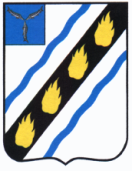 АДМИНИСТРАЦИЯ 
СОВЕТСКОГО МУНИЦИПАЛЬНОГО РАЙОНА САРАТОВСКОЙ ОБЛАСТИПОСТАНОВЛЕНИЕот  27.09.2021  № 542                    р.п. СтепноеОб утверждении форм документов, используемых при осуществлении муниципального контроля за исполнением единой теплоснабжающей организацией обязательств по строительству, реконструкции и (или) модернизации объектов теплоснабжения Советского муниципального района Саратовской областиВ соответствии с частью 3 статьи 21 Федерального закона от 31.07.2020 № 248-ФЗ «О государственном контроле (надзоре) и муниципальном контроле в Российской Федерации», руководствуясь Уставом Советского муниципального района, администрация Советского муниципального районаПОСТАНОВЛЯЕТ:1. Утвердить в отношении осуществляемого администрацией Советского муниципального района муниципального контроля за исполнением единой теплоснабжающей организацией обязательств по строительству, реконструкции и (или) модернизации объектов теплоснабжения Советского муниципального района Саратовской прилагаемые:1.1. Типовую форму задания на проведение контрольного мероприятия без взаимодействия с контролируемым лицом (приложение № 1);1.2. Типовую форму предписания (приложение № 2);1.3. Типовую форму протокола осмотра (приложение № 3);1.4. Типовую форму требования о предоставлении документов (приложение № 4);1.5. Типовую форму журнала учета предостережений (приложение № 5);1.6. Типовую форму журнала учета консультирований (приложение № 6).2. Настоящее Постановление вступает в силу с 1 января 2022 года.3. Сектору информационных технологий и программного обеспечения администрации Советского муниципального района разместить настоящее Постановление на официальном сайте администрации Советского муниципального района в информационно-коммуникационной сети «Интернет» в разделе «Муниципальный контроль – муниципальный контроль за исполнением единой теплоснабжающей организацией обязательств по строительству, реконструкции и (или) модернизации объектов теплоснабжения Советского муниципального района».Глава Советскогомуниципального района                                                                    С.В. ПименовМартынова М.И. 5-00-37(Типовая форма задания на проведение контрольного мероприятия без взаимодействия с контролируемым лицом)«Утверждаю»Глава Советскогомуниципального района____________________С.В. Пименов «____» _____________ 20__г.(указать дату утверждения задания)____________________________________________________________________________ (указать реквизиты распоряжения об утверждении, должность, подпись, фамилию 
и инициалы должностного лица, утверждающего задание)Задание на проведение контрольного мероприятия без взаимодействия с контролируемым лицом № _______________________                                                               «____» ___________20 ___ г.       (место составления)1. Вид муниципального контроля:_____________________________________________________________________________(указывается конкретный осуществляемый местной администрацией вид муниципального контроля, по которому утверждается задание, например, муниципальный земельный контроль или муниципальный контроль в сфере благоустройства)2. Вид контрольного мероприятия без взаимодействия с контролируемым лицом:_____________________________________________________________________________(указывается наблюдение за соблюдением обязательных требований или выездное обследование)3. Контрольное мероприятие без взаимодействия с контролируемым лицом проводится:_____________________________________________________________________________(указывается в случае проведения выездного обследования: по месту нахождения (осуществления деятельности) организации (ее филиалов, представительств, обособленных структурных подразделений), месту осуществления деятельности гражданина, месту нахождения объекта контроля)4. Для мероприятия без взаимодействия с контролируемым лицом направляется (направляются):_____________________________________________________________________________(фамилия, имя, отчество (при наличии), должность уполномоченного на осуществление конкретного вида муниципального контроля должностного лица, которое должно провести контрольное мероприятие без взаимодействия с контролируемым лицом)5. Привлечь к проведению контрольного мероприятия без взаимодействия с контролируемым лицом в качестве экспертов (экспертной организации) / специалистов следующих лиц (для выездного обследования):_____________________________________________________________________________(фамилия, имя, отчество (при наличии), должность привлекаемого к мероприятию без взаимодействия с контролируемым лицом эксперта (специалиста); в случае указания эксперта (экспертной организации) указываются сведения о статусе эксперта в реестре экспертов контрольного органа или наименование экспертной организации с указанием реквизитов свидетельства об аккредитации и наименования органа по аккредитации, выдавшего свидетельство об аккредитации);данные указываются в случае привлечения эксперта (экспертной организации) / (специалиста); в случае непривлечения таких лиц пункт может быть исключен)6. Объект (объекты) муниципального контроля, в отношении которого (которых) проводится контрольное мероприятие без взаимодействия с контролируемым лицом: _____________________________________________________________________________Верно:Руководитель аппарата                                                                И.Е. Григорьева(Типовая форма предписания)ПРЕДПИСЫВАЕТустранить предусмотренные пунктом 7 настоящего Предписания нарушения / провести мероприятия по предотвращению причинения вреда (ущерба) охраняемым законом ценностям (указать нужное) в срок до _____________ (для устранения нарушений и (или) проведения мероприятий по предотвращению причинения вреда (ущерба) охраняемым законом ценностям указывается разумный срок)О результатах исполнения настоящего Предписания следует проинформировать ___________________________ (указывается наименование контрольного органа) в письменной форме или в электронной форме с приложением копий подтверждающих документов до «____» ___________20___г. (указывается не меньший, чем в предыдущем абзаце, срок) или не позднее 30 дней с даты исполнения Предписания).Невыполнение в установленный срок настоящего Предписания влечет административную ответственность в соответствии с частью 1 статьи 19.5 Кодекса Российской Федерации об административных правонарушениях.Настоящее Предписание может быть обжаловано в установленном законом порядке.Органом, осуществляющим контроль за исполнением настоящего предписания, является вынесший его орган муниципального контроля:──────────────────────────────* Отметки размещаются после реализации указанных в них действий.──────────────────────────────Верно:Руководитель аппарата                                                               И.Е. Григорьева(Типовая форма протокола осмотра)──────────────────────────────* Отметки размещаются после реализации указанных в них действийВерно:Руководитель аппарата                                                               И.Е. Григорьева(Типовая форма требования 
о предоставлении документов)──────────────────────────────* Данный абзац указывается в случае, если контрольным органом установлена необходимость представления документов на бумажном носителе** Отметка размещается после реализации указанных в ней действийВерно:Руководитель аппарата                                                               И.Е. Григорьева(Типовая форма журнала учета предостережений)Журнал учета предостереженийОтветственное за ведение журнала должностное лицо (должностные лица): _____________________________________________________                      (фамилия, имя, отчество (если имеется), должность)Верно:Руководитель аппарата                                                               И.Е. Григорьева(Типовая форма журнала учета консультирований)Журнал учета консультированийОтветственное за ведение журнала должностное лицо (должностные лица): _____________________________________________________                      (фамилия, имя, отчество (если имеется), должность)Верно:Руководитель аппарата                                                                     И.Е. ГригорьеваПояснительная записка к постановлению администрацииСоветского муниципального района«Об утверждении форм документов, используемых при осуществлении муниципального контроля за исполнением единой теплоснабжающей организацией обязательств по строительству, реконструкции и (или) модернизации объектов теплоснабжения Советского муниципального района Саратовской области»Основанием для принятия соответствующего постановления местной администрации является часть 3 статьи 21 Федерального закона от 31.07.2020 № 248-ФЗ «О государственном контроле (надзоре) и муниципальном контроле в Российской Федерации» (далее – Федеральный закон № 248-ФЗ), согласно которой контрольный орган вправе утверждать формы документов, используемых им при осуществлении муниципального контроля, не утвержденные федеральным органом исполнительной власти, осуществляющим функции по выработке государственной политики и нормативно-правовому регулированию в области государственного контроля (надзора) и муниципального контроля. Постановлением местной администрации, как контрольного органа, предлагаются к утверждению следующие типовые формы документов (типовые формы соответствующих документов не утверждены приказом Министерства экономического развития Российской Федерации от 31.03.2021 № 151):Приложение № 1к постановлению администрации Советского муниципального районаот __________ 2021 № ___Приложение № 2к постановлению администрации Советского муниципального районаот __________ 2021 № ___(указывается наименование контрольного органа)от «___» ___________ 20__ г., (дата составления предписания)(место составления предписания) Предписание1. Предписание выдано по итогам проведения контрольного мероприятия в соответствии с решением:(указывается ссылка на решение органа муниципального контроля о проведении контрольного мероприятия, реквизиты (дата принятия и номер) такого решения)2. Вид муниципального контроля:_____________________________________________________________________________(указывается конкретный осуществляемый местной администрацией вид муниципального контроля, например, муниципальный земельный контроль или муниципальный контроль в сфере благоустройства)3. Контрольное мероприятие проведено:...…(указываются фамилии, имена, отчества (при наличии), должности должностного лица (должностных лиц, в том числе руководителя группы должностных лиц), уполномоченного (уполномоченных) на проведение контрольного мероприятия, по итогам которого выдается предписание. При замене должностного лица (должностных лиц) после принятия решения о проведении контрольного мероприятия, такое должностное лицо (должностные лица) указывается (указываются), если его (их) замена была проведена после начала контрольного мероприятия)4. К проведению контрольного мероприятия были привлечены:специалисты:1) ...2) ...(указываются фамилии, имена, отчества (при наличии), должности специалистов, если они привлекались);эксперты (экспертные организации):1) ...2) ...(указываются фамилии, имена, отчества (при наличии) должности экспертов, с указанием сведений о статусе эксперта в реестре экспертов контрольного органа или наименование экспертной организации, с указанием реквизитов свидетельства об аккредитации и наименования органа по аккредитации, выдавшего свидетельство об аккредитации; указываются, если эксперты (экспертные организации) привлекались;в случае непривлечения специалистов, экспертов (экспертных организаций) пункт может быть исключен)5. Контрольное мероприятие проведено в отношении:(указывается объект контроля, в отношении которого проведено контрольное мероприятие)по адресу (местоположению):(указываются адреса (местоположение) места осуществления контролируемым лицом деятельности или места нахождения иных объектов контроля, в отношении которых было проведено контрольное мероприятие)6. Контролируемые лица:(указываются фамилия, имя, отчество (при наличии) гражданина или наименование организации, их индивидуальные номера налогоплательщика, адрес организации (ее филиалов, представительств, обособленных структурных подразделений), ответственных за соответствие обязательным требованиям объекта контроля, в отношении которого проведено контрольное мероприятие)7. В ходе проведения контрольного мероприятия выявлены следующие нарушения:___________________________________________________________________(указываются выводы о выявленных нарушениях обязательных требований (с указанием обязательного требования, нормативного правового акта и его структурной единицы, которым установлено нарушенное обязательное требование, сведений, являющихся доказательствами нарушения обязательного требования), о несоблюдении (нереализации) требований, содержащихся в разрешительных документах, с указанием реквизитов разрешительных документов, о несоблюдении требований документов, исполнение которых является обязательным в соответствии с законодательством Российской Федерации, муниципальными правовыми актами, о неисполнении ранее принятого решения органа муниципального контроля, являющихся предметом контрольного мероприятия)(указывается наименование контрольного органа)(указывается наименование контрольного органа)(должность, фамилия, инициалы специалиста (руководителя группы специалистов), уполномоченного осуществлять муниципальный контроль)(должность, фамилия, инициалы специалиста (руководителя группы специалистов), уполномоченного осуществлять муниципальный контроль)(подпись)Отметка об ознакомлении или об отказе в ознакомлении контролируемых лиц или их представителей с предписанием (дата и время ознакомления)*Отметка об ознакомлении или об отказе в ознакомлении контролируемых лиц или их представителей с предписанием (дата и время ознакомления)*Отметка об ознакомлении или об отказе в ознакомлении контролируемых лиц или их представителей с предписанием (дата и время ознакомления)*Отметка об ознакомлении или об отказе в ознакомлении контролируемых лиц или их представителей с предписанием (дата и время ознакомления)*Отметка о направлении предписания в электронном виде (адрес электронной почты), в том числе через личный кабинет на специализированном электронном портале*Отметка о направлении предписания в электронном виде (адрес электронной почты), в том числе через личный кабинет на специализированном электронном портале*Отметка о направлении предписания в электронном виде (адрес электронной почты), в том числе через личный кабинет на специализированном электронном портале*Отметка о направлении предписания в электронном виде (адрес электронной почты), в том числе через личный кабинет на специализированном электронном портале*Приложение № 3к постановлению администрации Советского муниципального районаот __________ 2021 № ___(указывается наименование контрольного органа)от «___» ___________ 20__ г., (дата составления протокола)(место составления протокола) Протокол осмотра1. Вид муниципального контроля:_____________________________________________________________________________(указывается конкретный осуществляемый местной администрацией вид муниципального контроля, например, муниципальный земельный контроль или муниципальный контроль в сфере благоустройства)2. Осмотр проведен:1) ...2) …(указываются фамилии, имена, отчества (при наличии), должности должностного лица (должностных лиц, в том числе руководителя группы должностных лиц), уполномоченного (уполномоченных) на проведение контрольного мероприятия и которое провело осмотр)3. Осмотр проведен в отношении:1) …2) …(указываются исчерпывающий перечень и точное количество осмотренных объектов: территорий (земельных участков), помещений, транспортных средств, иных предметов с указанием идентифицирующих их признаков (кадастровые номера, регистрационные, инвентаризационные (если известны) номера, адреса места нахождения); идентифицирующие признаки указываются те, которые имеют значение для осмотра с учетом целей этого контрольного действия)4. Контролируемые лица:(указываются фамилия, имя, отчество (при наличии) гражданина или наименование организации, их индивидуальные номера налогоплательщика, адрес организации (ее филиалов, представительств, обособленных структурных подразделений), ответственных за соответствие обязательным требованиям объекта контроля, в отношении которого проведено контрольное действие)(должность, фамилия, инициалы специалиста (руководителя группы специалистов), уполномоченного осуществлять контрольное мероприятие)(должность, фамилия, инициалы специалиста (руководителя группы специалистов), уполномоченного осуществлять контрольное мероприятие)(подпись) Отметка о присутствии контролируемого лица или его представителя * Отметка о присутствии контролируемого лица или его представителя * Отметка о присутствии контролируемого лица или его представителя * Отметка о присутствии контролируемого лица или его представителя *Отметка о применении или неприменении видеозаписи*Отметка о применении или неприменении видеозаписи*Отметка о применении или неприменении видеозаписи*Отметка о применении или неприменении видеозаписи*Отметка об ознакомлении или об отказе в ознакомлении контролируемых лиц или их представителей с протоколом осмотра (дата и время ознакомления)*Отметка об ознакомлении или об отказе в ознакомлении контролируемых лиц или их представителей с протоколом осмотра (дата и время ознакомления)*Отметка об ознакомлении или об отказе в ознакомлении контролируемых лиц или их представителей с протоколом осмотра (дата и время ознакомления)*Отметка об ознакомлении или об отказе в ознакомлении контролируемых лиц или их представителей с протоколом осмотра (дата и время ознакомления)*Отметка о направлении протокола осмотра в электронном виде (адрес электронной почты), в том числе через личный кабинет на специализированном электронном портале*Отметка о направлении протокола осмотра в электронном виде (адрес электронной почты), в том числе через личный кабинет на специализированном электронном портале*Отметка о направлении протокола осмотра в электронном виде (адрес электронной почты), в том числе через личный кабинет на специализированном электронном портале*Отметка о направлении протокола осмотра в электронном виде (адрес электронной почты), в том числе через личный кабинет на специализированном электронном портале*Приложение № 4к постановлению администрации Советского муниципального районаот __________ 2021 № ___(указывается наименование контрольного органа)от «___» ___________ 20__ г., (дата составления требования)(место составления требования) Требование о предоставлении документов1. Вид муниципального контроля:_____________________________________________________________________________(указывается конкретный осуществляемый местной администрацией вид муниципального контроля, например, муниципальный земельный контроль или муниципальный контроль в сфере благоустройства)2. Контролируемые лица:(указываются фамилия, имя, отчество (при наличии) гражданина или наименование организации, их индивидуальные номера налогоплательщика, адрес организации (ее филиалов, представительств, обособленных структурных подразделений), ответственных за соответствие обязательным требованиям объекта контроля, в отношении которого проводится контрольное действие)3. Необходимо представить в срок до «_____» ____________ 2021 г.:1) …2) …(указываются исчерпывающий перечень необходимых и (или) имеющих значение для проведения оценки соблюдения контролируемым лицом обязательных требований документов и (или) их копий, в том числе материалов фотосъемки, аудио- и видеозаписи, информационных баз, банков данных, а также носителей информации)4. Истребуемые документы необходимо направить в контрольный орган в форме электронного документа в порядке, предусмотренном статьей 21 Федерального закона от 31.07.2020 № 248-ФЗ «О государственном контроле (надзоре) и муниципальном контроле в Российской Федерации» / представить  на бумажном носителе.Документы могут быть представлены в контрольный орган на бумажном носителе контролируемым лицом лично или через представителя либо направлены по почте заказным письмом. На бумажном носителе представляются подлинники документов либо заверенные контролируемым лицом копии. Тиражирование копий документов на бумажном носителе и их доставка в контрольный орган осуществляются за счет контролируемого лица. По завершении контрольного мероприятия подлинники документов будут возвращены контролируемому лицу*.(должность, фамилия, инициалы специалиста (руководителя группы специалистов), уполномоченного осуществлять контрольное мероприятие)(должность, фамилия, инициалы специалиста (руководителя группы специалистов), уполномоченного осуществлять контрольное мероприятие)(подпись)Требование о предоставлении документов получилТребование о предоставлении документов получилТребование о предоставлении документов получилТребование о предоставлении документов получилОтметка о направлении требования о предоставлении документов в электронном виде (адрес электронной почты), в том числе через личный кабинет на специализированном электронном портале**Отметка о направлении требования о предоставлении документов в электронном виде (адрес электронной почты), в том числе через личный кабинет на специализированном электронном портале**Отметка о направлении требования о предоставлении документов в электронном виде (адрес электронной почты), в том числе через личный кабинет на специализированном электронном портале**Отметка о направлении требования о предоставлении документов в электронном виде (адрес электронной почты), в том числе через личный кабинет на специализированном электронном портале**Приложение № 5к постановлению администрации Советского муниципального районаот __________ 2021 № ___(указывается наименование контрольного органа)№Вид муниципального контроляДата издания предостереженияИсточниксведений о готовящихся нарушениях обязательных требований или признаках нарушений обязательных требований (при их наличии)Информация о лице, которому адресовано предостережение(фамилия, имя, отчество (при наличии) гражданина или наименование организации, их индивидуальные номера налогоплательщика, адрес организации (ее филиалов, представительств, обособленных структурных подразделений), ответственных за соответствие обязательным требованиям объекта контроляСуть указанных в предостережении предложений о принятии мер по обеспечению соблюдения обязательных требованийПриложение № 6к постановлению администрации Советского муниципального районаот __________ 2021 № ___(указывается наименование контрольного органа)№п/пВид муниципального контроляДата консультированияСпособ осуществления консультирования(по телефону, посредством видео-конференц-связи, на личном приеме либо в ходе проведения профилактического мероприятия, контрольного мероприятия, на собраниях, конференциях граждан)Вопрос (вопросы), по которому осуществлялось консультированиеФ.И.О. должностного лица, осуществлявшего устное консультирование (если консультирование осуществлялось устно)Номер приложения к постановлению местной администрацииВид документаПримечание1.Задание на проведение контрольного мероприятия без взаимодействия с контролируемым лицомОснованием для утверждения типовой формы такого документа является часть 2 статьи 57 Федерального закона № 248-ФЗ, согласно которой контрольные (надзорные) мероприятия без взаимодействия проводятся должностными лицами контрольных (надзорных) органов на основании заданий уполномоченных должностных лиц контрольного (надзорного) органа, включая задания, содержащиеся в планах работы контрольного (надзорного) органа, в том числе в случаях, установленных Федеральным законом № 248-ФЗ2.ПредписаниеОснованием для утверждения типовой формы такого документа является пункт 1 части 2 статьи 90 Федерального закона № 248-ФЗ, согласно которой в случае выявления при проведении контрольного (надзорного) мероприятия нарушений обязательных требований контролируемым лицом контрольный (надзорный) орган в пределах полномочий, предусмотренных законодательством Российской Федерации, обязан выдать после оформления акта контрольного (надзорного) мероприятия контролируемому лицу предписание об устранении выявленных нарушений с указанием разумных сроков их устранения и (или) о проведении мероприятий по предотвращению причинения вреда (ущерба) охраняемым законом ценностям, а также других мероприятий, предусмотренных федеральным законом о виде контроля3.Протокол осмотраПоложениями о конкретных видах муниципального контроля в числе контрольных действий по отдельным контрольным мероприятиям предусмотрена возможность проведения осмотра.В соответствии с частью 3 статьи 76 Федерального закона № 248-ФЗ по результатам осмотра инспектором составляется протокол осмотра, в который вносится перечень осмотренных территорий и помещений (отсеков), а также вид, количество и иные идентификационные признаки обследуемых объектов, имеющие значение для контрольного (надзорного) мероприятия4.Требование о предоставлении документовОснованием для утверждения типовой формы такого документа является часть 4 статьи 80 Федерального закона № 248-ФЗ, согласно которой документы, которые истребуются в ходе контрольного (надзорного) мероприятия, должны быть представлены контролируемым лицом инспектору в срок, указанный в требовании о предоставлении документов. Соответственно, требование о предоставлении документов является документом, составляемым и направляемым контролируемому лицу контрольным органом5.Журнал учета предостереженийПоложениями о конкретных видах муниципального контроля предусмотрен учет предостережений о недопустимости нарушения обязательных требований в журнале учета предостережений. Обязательность учёта предостережений о недопустимости нарушения обязательных требований предусмотрена частью 5 статьи 49 Федерального закона № 248-ФЗ6.Журнал учета консультированийПоложениями о конкретных видах муниципального контроля предусмотрен учет консультирований в журнале учета консультирований. Обязательность учёта консультирований предусмотрена частью 8 статьи 50 Федерального закона № 248-ФЗ